Программа сессии«Международные споры и арбитраж»Дата проведения: 20 октября 2022 годаВремя проведения: 13.45 – 15.00 (время московское)Место проведения: Центральный выставочный зал «Манеж», Манежная площадь, д. 1 Программа включает обсуждение новых подходов и особенностей при разрешении международных споров в условиях санкций. Введенные международные ограничения уже стали причиной тектонических сдвигов в формах и направлениях международной торговли. Эти изменения неизбежно приводят и к смене формата разрешения международных споров как для российских компаний, так и для их зарубежных партнеров.Сегодня необходимы новые решения при заключении и исполнении контрактов. Это касается не только положений о платежах, обеспечении и форс-мажорных оговорках, но и условий о применимом праве и порядке разрешения споров – все это должно отвечать  текущим реалиям и оставаться эффективным механизмом для бизнеса.В рамках сессии «Международные споры и арбитраж» будет проанализирована проблематика ограничений и рисков, с которыми могут столкнуться российские компании при обращении в арбитраж за рубежом, а также альтернативные возможности урегулирования споров, прежде всего с иностранным элементом. Участники форума постараются найти оптимальные ответы на вопрос: «Куда пойти судиться?».В 2020 году введена возможность перенесения споров с участием лиц, в отношении которых введены санкции («санкционные лица») в российские суды независимо от условий соглашения. В рамках сессии эксперты обсудят, насколько этот институт действительно может помочь перенести разбирательства в российскую юрисдикцию и устранить риски при рассмотрении споров зарубежными арбитрами, как складывается судебная практика по тяжбам с бизнесом, который уже попал под ограничительные меры.Модератор: Сергей Селиверстов, Управляющий директор по правовому сопровождению административно-хозяйственной деятельности и судебной работы, АО «Российский экспортный центр»; Председатель Коллегии Арбитражного центра при РСПП по спорам в сфере транспорта.Спикеры:Александр Заблоцкис, Председатель коллегии адвокатов «А1»Тема: «Сложности, с которыми сталкиваются российские стороны в арбитражных спорах, администрируемых европейскими арбитражными учреждениями, способы их преодоления и перспективы передачи споров с участием российских компаний в европейские арбитражные учреждения»Александр Замазий, Управляющий директор — руководитель Аппарата и заместитель Председателя Арбитражного центра, Российский союз промышленников и предпринимателейТема: «О совершенствовании положений российского процессуального законодательства, регулирующих возможность переноса международных частных споров из «недружественных» юрисдикций, а также о концепции делокализованного арбитражного механизма разрешения споров»Сяджун Ванг (Xiaojun Wang), Советник-супервайзер, Гонконгский международный арбитражный центрТема: «Международный арбитраж с участием санкционных лиц»Вадим Чубаров, вице-президент Торгово-промышленной палаты Российской ФедерацииТема: «Новые возможности Международного коммерческого арбитражного суда при ТПП России по защите прав российских экспортеров в условиях санкций»Александр Смирнов, Вице-президент по правовым вопросам, ПАО «Ростелеком»Тема: «Актуальность третейского судопроизводства для российского бизнеса»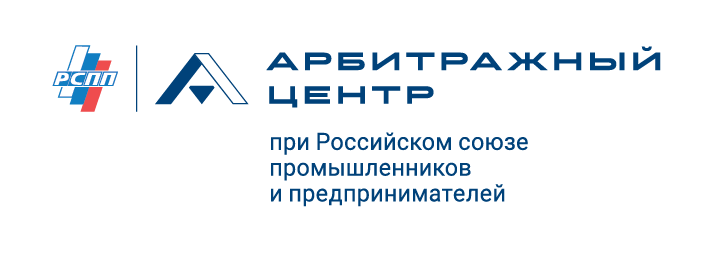 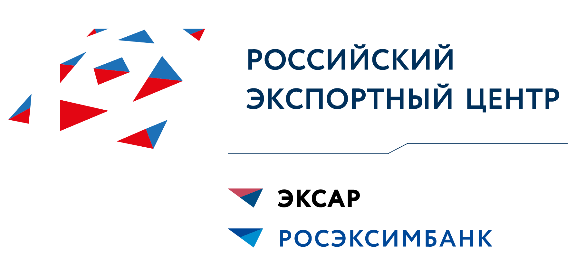 